REQUERIMENTO Nº 437/2020 Requer Voto de Pesar pelo falecimento da Senhora Leonice Ascari Leite, ocorrido recentemente.   Senhor Presidente, Senhores Vereadores,Nos termos do Art. 102, Inciso IV, do Regimento Interno desta Casa de Leis, requeiro a Vossa Excelência que se digne a registrar nos Anais desta Casa de Leis voto de profundo pesar pelo falecimento da Senhora Leonice Ascari Leite, falecida em 30 de outubro de 2020 aos 63 anos de idade. Sepultada às 09:30 Horas do dia 31 de outubro; no Cemitério Campo da Ressureição.  Requeiro, ainda, que desta manifestação seja dada ciência aos seus familiares, encaminhando cópia do presente à Rua Travessa dos Generais, 16, Bairro 31 de março, CEP: 13453-137.  Justificativa:  Era filha de Antenor Leite e Eda Ascari Leite, deixando a filha: Valéria Roberta. Benquisto por todos os familiares e amigos, seu passamento causou grande consternação e saudades, todavia, sua memória há de ser cultuada por todos que em vida a amaram. Que Deus esteja presente nesse momento de separação e dor, para lhes dar força e consolo. Disse-lhe Jesus: Eu sou a ressurreição e á vida. Aquele que crê em mim ainda que morto viverá. E todo aquele que vive e crê em mim, jamais morrerá. (João 11:25-26). É, pois, este o Voto, através da Câmara de Vereadores, em homenagem póstuma e em sinal de solidariedade.   Plenário “Dr. Tancredo Neves”, 05 de novembro de 2020.JESUS VENDEDOR                                   -Vereador-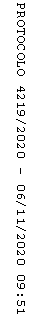 